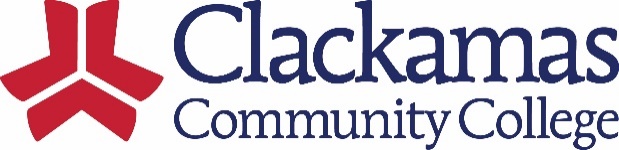 Code:  ??-ARAdopted:Revised/Reviewed:Expressive ConductPurposeTo establish content-neutral parameters of time, place, and manner for the diverse forms of free expression.StatementThe College reserves the right to manage the time, place, and manner of expression to fulfill the educational purpose of the College. Upholding this interest means that the College defines the use of campus-controlled spaces, establishes the time spaces are used for a particular purpose, and designates the types of allowable activities in specific spaces. This regulation ensures the College values and respects the rights of students, employees, and guests to share their views and choose what perspectives they engage with in areas beyond instructional settings.Regardless of the type or location of an expressive activity, all individuals and organizations are to ensure activities follow institutional policies and rules, as well as local, state, and federal laws, including laws regarding fire prevention and safety, accessibility, harassment, and unlawful discrimination.Expressive activity that is intended to protest and does not prevent another speaker from delivering a message is protected conduct. However, no person may stop or prevent another person or group’s lawful free expression.Activities are to adhere to College policies that maintain a physically safe environment to be accessible to all.Activities must allow for the uninterrupted flow of people in areas designated to facilitate the movement of people along walkways, aisles, or through doorways.Activities must allow for the unimpeded access of maintenance, emergency, and other vehicles.Activities must be conducted in a manner that does not disrupt or unreasonably interfere with the educational or operational functions of the College.  Noise levels are to be maintained at a level that does not disrupt other activities.Failure to meet the expectations of this regulation may result in the cancellation of an activity by the College, in advance or while in progress, and may have consequences enforced based on College codes, policies, regulations, or legal actions.The College reserves the right to add notice to any place on its property to assist individuals in navigating campuses and exercising their personal choice regarding their experience, and to comply with city, state, or federal laws.Types of SpacesPublic areas: Spaces where free expression will be protected to the College’s greatest ability during the time the property is not otherwise being used for scheduled College purposes. They are public areas because an individual, group, or organization may use these spaces with or without reservation in accordance with this regulation. The amount of space to be used will be dependent on the nature of the activity. Individuals and groups are not restricted in what content or messages they may express in public areas, except as otherwise noted in this document.Examples of public areas include, but are not limited to, exterior sidewalks, external fields (other than those for designated Athletic use), campus quads, and designated community bulletin boards. If the public area in question is either reserved or already in use, that space is not available. Space will be granted on a first-come, first-served basis. The College will try to provide individuals or organizations access to public areas that support their activity.Community spaces: Spaces that have a specific designated purpose of conducting college-related business or educational events at certain times, but may be made available for expressive activities at other times. Examples of community spaces include, but are not limited to, galleries, gymnasiums, , cafes, parking lots, conference and meeting rooms, and classrooms (when classes are not in session). On specific dates and times, these spaces may be made available for reservation through the Events and Conference Services office. These community spaces may have written facilities use terms and conditions, usage requirements, and rental usage fees, which are on file with the Events and Conference Services office.Academic spaces: Spaces that serve a designated College function for the furtherance of the College’s academic mission and are generally not available for use by the public.Examples of academic spaces include, but are not limited to, offices, staff work areas, bathrooms, mechanical and storage areas, labs, libraries, classrooms (when classes are in session), and areas where specific learning or business purposes drive use. Activities inappropriate to the space may be redirected to other locations.Scheduling Use or Reserving Space 
The offices of Events and Conference Services and Student Life and Leadership are available for planning, consulting, and assisting in the identification of available spaces. Individuals and groups are encouraged to contact these offices prior to setting up an activity. While doing so is not required, checking with these offices first provides users an opportunity to notify officials of their presence, learn of space use guidelines, and the availability of spaces. To reserve an available space, contact Events and Conference Services at events@clackamas.edu.  